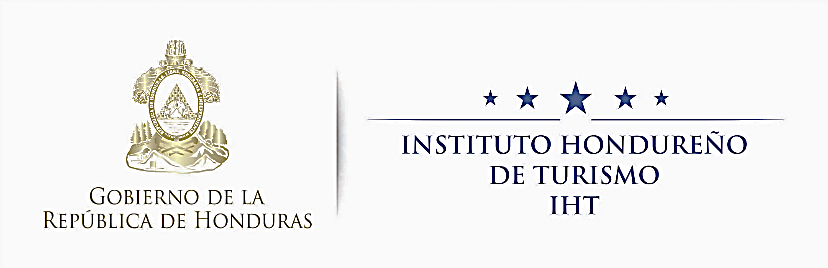 REPÚBLICA DE HONDURAS, C.A.INSTITUTO HONDUREÑO DE TURISMOESPECIFICACIONES TECNICAS Y CONDICIONES DE CONTRATACION CONTRATACIÓN DIRECTA No. 019-CD-IHT-2018“CONTRATACION DE EMPRESA PARA LA CONSTRUCCION, MONTAJE Y DESMONTAJE DE DECORACION DE STAND DE HONDURAS EN FERIA A REALIZARSE EN RUTLAND WATER INGLATERRA”TEGUCIGALPA M.D.C.  MAYO, 2018ESPECIFICACIONES TECNICASOBJETO DE LA CONTRATACION Contar con Servicios de una empresa especializada en la Construcción, Montaje y Desmontaje de Decoración en Feria Internacional a desarrollarse en Inglaterra  EPECIFICACIONES TECNICASConstrucción, Montaje y Desmontaje de Decoración de Stand de Honduras, mismo que constara de 2 unidades básicas con una construcción de 20 ft de frente y 12ft de Fondo, el cual debe estar totalmente construido antes del 17 de Agosto del 2018, dado que la Feria se desarrolla del 17 al 19 de Agosto del 2018.     3.  ASPECTOS LOGISTICAS Y TECNICOS DE LA OFERTAPara el Instituto Hondureño de Turismo es importante participar en esta feria por lo que el stand debe ser construido de acuerdo a los requerimientos solicitados por el IHT, el cual debe cumplir con todos los requerimientos y especificaciones técnicas solicitadas, cuyos servicios deben ser brindados con el mayor profesionalismo y servicios de alta calidad.4. PLAZO DE EJECUCION Los servicios requeridos deben estar debidamente finalizados antes del 17 de Agosto del 2018.5. SUPERVISIÓN Y EJECUCIÓNEl Instituto Hondureño de Turismo, a través de la Unidad de Mercados Internacionales de la Gerencia de Mercadeo, será responsable de Supervisar la Ejecución de los Servicios solicitados al momento de Asistir a la Feria.6.  PRESENTACIÓN DE OFERTA PROPUESTA TÉCNICO-ECONOMICA: Esta debe ser presentada desglosando productos y costos de acuerdo a las especificaciones técnicas solicitadas por el IHT. La presentación de la oferta deber ser enviada en forma electrónica al Email mponce@iht.hn firmada por el representante legal o persona competente para ello, a más tardar el día 22 de mayo del 2018. 